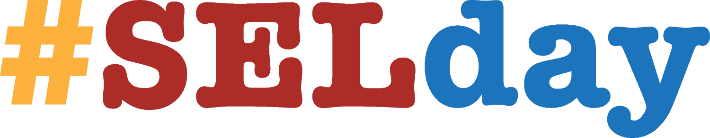 March 11, 2024The Collaborative for Academic, Social, and Emotional Learning (CASEL) addresses five interrelated competences: self-awareness, self-management, social awareness, relationship skills and responsible decision-making. The activities below focus on self-awareness and social awareness.*Some strategies are adapted from this CASEL resource “Sample Teaching Activities to Support Core Competencies of Social and Emotional Learning.“ Self-Awareness Accurately recognizing one’s own feelings and thoughts and their influence on behaviors.Social-AwarenessTaking the perspective of and empathizing with others.Self-Awareness includes:Identifying emotionsSelf-perception/IdentityRecognizing strengthsSense of self-confidenceSelf-efficacySocial-Awareness includes:Perspective-takingEmpathyAppreciating diversityRespect for othersChildrenWork with children to make age-appropriate faces to depict feeling/emotion.Look at a picture with children and make facial expressions and identify how others feel.AdolescentsEncourage adolescents to brainstorm things they can do to improve the way they feel. (e.g., “play with my dog,” “talk to my friend,” “listen to happy music”).Encourage adolescents to imagine what it feels like being in someone else’s shoes is to ask themselves, “How would I feel in this situation?” AdultsWrite/journal and share with partner/friend your feelings about a difficult situation.Read a news story, social media post or other media and put yourself in the shoes of someone who has a different background or ideals than yourself. If possible, share how this experience has increased your empathy and expanded your awareness. Additional ResourcesDownload free character strengths postersTake the self-compassion test and view strategiesManaging Emotions in Times of Uncertainty & Stress Greater Good Science Center keys to well-beingSympathy vs. Empathy (3-minute video)Simple strategies to take control of your social media useSocial awareness strategies for adolescentsGreater Good in Education social awareness activities